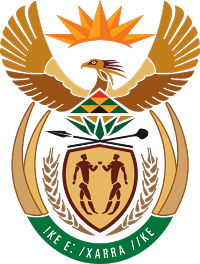 MINISTRY FOR COOPERATIVE GOVERNANCE AND TRADITIONAL AFFAIRSREPUBLIC OF SOUTH AFRICANATIONAL ASSEMBLYQUESTION FOR WRITTEN REPLYQUESTION NUMBER 2018/2249DATE OF PUBLICATION:  17 AUGUST 20182249. Mr Adv H C Schmidt (DA) to ask the Minister of Cooperative Governance and Traditional Affairs:Whether the Emfuleni Local  Municipality defended any cases that  were (a) heard and (b) finalised in the SA Local Government Bargaining Council since 1 January 2015; if not, in each case, why not; if so, (i) who represented the municipality in each case and (ii) what amount did the specified municipality incur in (aa) legal and (bb) any other costs in each case in terms of (aaa) money paid to legal representatives representing the specified municipality and (bbb) any money paid to legal representatives representing the other parties?Reply:The response to this question is attached as Annexure.